НОВОГОДНИЕ ЗАГАДКИ С ПОДВОХОМ

Загадки с подвохом не только развивают внимательность, сообразительность и нестандартное мышление, но также доставляют веселье. Загадайте их своим малышам и проведите время весело и с пользой в канун Нового года. 
- - - - - - - - - - - - - - - - - - -
Много-много-много лет
Дарит нам подарки Дед,
Дарит ёлку, поздpaвленья,
Этот праздник — ... день рожденья?
(Новый год)
- - - - - - - - - - - - - - - - - - -
Кто он, с белой бородой,
Сам румяный и седой,
Он всех лучше и добрей!
Догадались? ... Бармалей?
(Дед Мороз)
- - - - - - - - - - - - - - - - - - -
Вот она, красавица,
Вся переливается!
Принесли её с мороза,
Это дерево — ... берёза?
(Ёлка)
- - - - - - - - - - - - - - - - - - -
К нам приехал Дед Мороз,
Внучку юную привёз.
Дети ждут её подарка —
Эта девочка — ... русалка?
(Снегуpoчка)
- - - - - - - - - - - - - - - - - - -
Кто помощник Дед Мороза?
Кто с морковкой вместо носа?
Кто весь белый, чистый, свежий?
Кто из снега сделан? — ... леший?
(Снеговик)
- - - - - - - - - - - - - - - - - - -
Приезжайте к нам на бал!
Чтоб никто вас не узнал,
Пусть сошьют вам ваши мамы
Карнавальные ... пижамы?
(Костюмы)
- - - - - - - - - - - - - - - - - - -
В Новый год ждём гостя мы,
Он придёт через снега.
Подарки мы принять должны —
В дом стучит ... Баба-яга?
(Дед Мороз)
- - - - - - - - - - - - - - - - - - -
Иголочка к иголочке,
Не колются совсем.
Повесим мы фонарики
На радость всем-всем-всем.
Блестят дождинки-ниточки,
От ветерка дрожа,
Вот так мы восхитительно
Украсили ... ежа?
(Ёлку)
- - - - - - - - - - - - - - - - - - -
Любимый праздник — Новый год,
Он столько радости несёт,
На ёлке — шарики, игрушки,
Под ёлочкой лежат ... подушки?
(Подарки)
- - - - - - - - - - - - - - - - - - -
Друг ты мне или не друг,
Становись скорее в круг!
Взявшись за руки, детишки
Дружно водят ... за нос мишку?
(Хоровод)
- - - - - - - - - - - - - - - - - - -
Позабудьте про капризы,
Всем — конфеты, всем — сюрпризы!
В Новый год не надо плакать,
Там, под ёлкой, ... старый лапоть?
(Подарки)
- - - - - - - - - - - - - - - - - - -
Новогодний фрукт любимый,
Угадаешь — молодец.
Он оранжевый, красивый,
Это сладкий ... огурец?
(Мандарин)
- - - - - - - - - - - - - - - - - - -
В этой обуви особой
Не страшны снега, сугробы.
В ней зимой не мёрзнут ножки,
Эта обувь — ... босоножки?
(Валенки)
- - - - - - - - - - - - - - - - - - -
Чтобы светлой сделать ночь,
Надо Дедушке помочь.
Говорят все дети в праздник
Хором: «Ёлочка, ... погасни?»
(Зажгись!)
- - - - - - - - - - - - - - - - - - -
Птица на снегу сидит,
Красной грудкою пестрит,
И мороза не боится
Ну ни капли эта птица.
Ты её не испугай,
Это яркий ... попугай?
(Снегирь)
- - - - - - - - - - - - - - - - - - -
Это кто на Новый год
Нам подарки принесёт?
Кто мешок под ёлку спрятал?
Ну конечно, это ... папа?
(Дед Мороз)
- - - - - - - - - - - - - - - - - - -
Слепили мы снеговика,
Нарисовали два глазка.
А красный нос для молодца
Мы сделали из ... огурца?
(Морковки)
- - - - - - - - - - - - - - - - - - -
Можешь ли мне ты помочь,
Сказав, чем заканчивается новогодняя ночь?
(Мягким знаком)
- - - - - - - - - - - - - - - - - - -
В чём Дед Мороз несёт подарки,
Чтоб положить затем под ель?
Он носит за плечами яркий
Большой, вместительный ... портфель?
(Мешок)
- - - - - - - - - - - - - - - - - - -
На улице с метлой стоит,
Наш двор зимой он сторожит,
Из морковки его нос,
Кто же это? ... Дед Мороз?
(Снеговик)
- - - - - - - - - - - - - - - - - - -
Ими ёлку украшаю,
Это делать обожаю.
Повесить каждый будет рад
На ветки ёлочки ... салат?
(Игрушки)
- - - - - - - - - - - - - - - - - - -
Зимний праздник полный чуда,
Снега, магии, веселья.
Каждый год, каждый декабрь
Празднуем мы ... новоселье?
(Новый год)
- - - - - - - - - - - - - - - - - - -
Оранжевый и круглый фрукт
Под Новый год из дальних стран
Привозят, а зовётся он,
Как нам известно всем, ... банан?
(Мандарин)
- - - - - - - - - - - - - - - - - - -
В центре зала она стоит,
Огоньками вся блестит,
Зелена, украшена красиво,
Конечно же, это дерево — ... ива?
(Ёлка)
- - - - - - - - - - - - - - - - - - -
Пришел к нам в дом нежданный гость,
Подарочки он нам принёс.
Он с бородой, в костюм одет,
Ты понял, кто это? ... сосед?
(Дед Мороз)
- - - - - - - - - - - - - - - - - - -
Готовы костюмы и маски,
На ёлке висят украшения.
Кругом всё красиво, как в сказке,
Мы будем встречать ... день рождения?
(Новый год)
- - - - - - - - - - - - - - - - - - -
На Новый год ёлку срубили,
Её из леса потащили,
Растут на ёлочке иголки,
Ну и, конечно же, ... заколки?
(Шишки)
- - - - - - - - - - - - - - - - - - -
На ёлке лампочки сияют,
Сплетённые в цепочку густо.
То украшенье называют
Красивым длинным словом ... люстра?
(Гирлянда)
- - - - - - - - - - - - - - - - - - -
Нарядились, собрались —
Ждём мы Дедушку Мороза.
Он на праздник новогодний
Из лесу несёт ... берёзу?
(Ёлку)
- - - - - - - - - - - - - - - - - - -
В Новый год он на столе,
Фрукт красивый в хрустале,
У него рыжий окрас,
Может, это ... ананас?
(Мандарин)
- - - - - - - - - - - - - - - - - - -
В Новый год он на дороге
Падает всегда под ноги.
Снеговика слеплю сперва,
Ведь везде лежит ... трава?
(Снег)
- - - - - - - - - - - - - - - - - - -
У неё звезда на макушке,
А вокруг шумят хлопушки,
Она красавица с картины,
Дерево зовут ... осина?
(Ёлка)
- - - - - - - - - - - - - - - - - - -
Снег, мороз, на Новый год
Столбик ртутный вниз ползёт,
Что ж, такая уж пора,
Что на улице ... жара?
(Холод)
- - - - - - - - - - - - - - - - - - -
Поосторожней с этой ёлкой!
Не то тебя уколят ... пчёлки?
(Иголки)
- - - - - - - - - - - - - - - - - - -
А на чём же Дед Мороз
Нам подарочки привёз?
Он спешил через сугробы,
Вовремя поздравить чтобы.
Кони мчали в быстром беге.
Дед приехал на ... телеге?
(Санях)
- - - - - - - - - - - - - - - - - - -
Когда наступит Новый год,
Он сразу в гости к нам придёт,
Ты календарик открывай,
Там самый первый месяц — ... май?
(Январь)
- - - - - - - - - - - - - - - - - - -
Деревце под Новый год
Каждый в дом свой принесёт,
Нарядит его в игрушки,
Сверху водрузит верхушку.
Отгадает, кто не глуп,
Деревце зовётся ... дуб?
(Ёлка)
- - - - - - - - - - - - - - - - - - -
В гости к нам на Новый год
Бородатый дед идёт.
Поскорей его встречай,
Ведь спешит к нам Дед ... Мазай?
(Мороз)
- - - - - - - - - - - - - - - - - - -
Вот Дед Мороз сидит под ёлкой,
Стихи читают ребятишки,
И за старания такие
Он каждому подарит ... шишку?
(Подарок)
- - - - - - - - - - - - - - - - - - -
Цитрус этот в Новый год,
Знает весь его народ,
На столе без них так пусто,
А называются ... капуста?
(Мандарин)
- - - - - - - - - - - - - - - - - - -
Поймать их можешь на ладошку,
Но это чудо не для лета.
В морозном воздухе кружатся,
Искрясь, холодные ... котлеты?
(Снежинки)
- - - - - - - - - - - - - - - - - - -
Огоньки бегут и скачут,
С ними даже праздник ярче,
На большой пушистой ёлке
Дружно светятся ... иголки?
(Гирлянды)
- - - - - - - - - - - - - - - - - - -
Отмечаем Новый год,
Папа, мама, я и кот.
Полон дом у нас тепла,
И на улице — ... жара?
(Мороз)
- - - - - - - - - - - - - - - - - - -
Висят они зимой под крышей,
Блестящие, как леденцы,
Но только солнце их пригреет —
Водой прольются ... огурцы?
(Сосульки)
- - - - - - - - - - - - - - - - - - -
Скажи, в какое время года
Природа в белое одета?
Когда вокруг кружат снежинки?
Все очевидно — это ... лето?
(Зима)
- - - - - - - - - - - - - - - - - - -
Нос — морковка, угольками глазки,
Туловище — снежный ком,
Он герой из новогодней сказки.
А зовут его весёлый ... гном?
(Снеговик)
- - - - - - - - - - - - - - - - - - -
В Новый год за окном чудеса,
Играет в снежки детвора.
И все улицы застыли,
Намело так много ... пыли?
(Снега)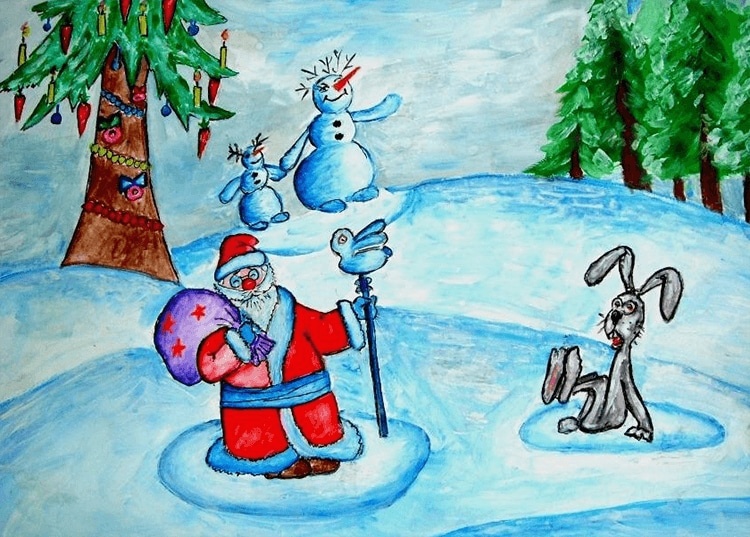 